				Nutrition Calendar				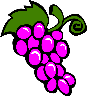 *March is National Nutrition Month!!*Students have the opportunity to earn a grape charm by eating 2 fruits and 2 vegetables a day between March 9th through March 24th*Parents please initial each day to varify that your child participated * Bring your Calendar back signed on the 24th and receive a charm for your efforts        in eating healthier 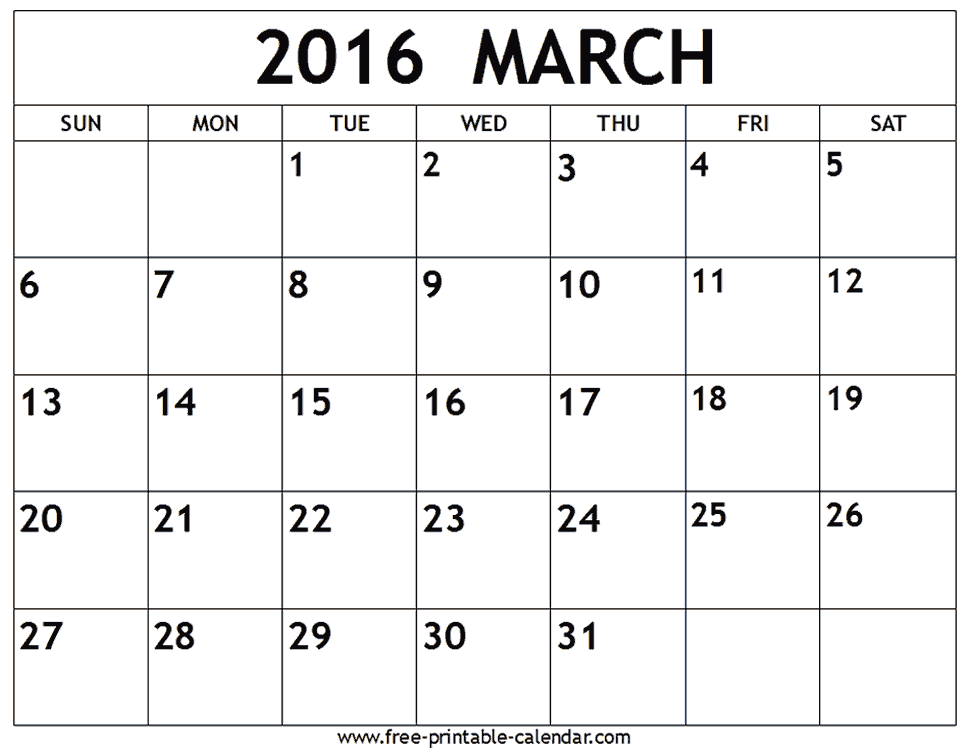 